DOSSIER UNIQUE DE DEMANDE DE SUBVENTIONN’hésitez pas à prendre contact avec l’équipe du Pays avant de vous lancer.Un entretien préalable à la demande est recommandé. LISTE DES PIECES CONSTITUTIVES DU DOSSIERAttention, les dossiers incomplets ne pourront pas être étudiés,merci de joindre TOUTES les pièces listées ci-dessous :Tout porteur de projet :Courrier officiel de demande de subvention adressé au Président du PETR du Pays Avallonnais	Fiche d’identification (modèle joint)	Fiche de présentation de projet (modèle joint)	Budget prévisionnel de l’action (modèle joint)	Devis	Justificatif des partenariats prévus : financier et autres	Pour les associations :Copie du récépissé de déclaration en sous-préfecture	Copie des statuts de l’association	Liste des dirigeants de l’association (bureau) 	Copie des comptes approuvés du dernier exercice clos	Le cas échéant, copie du rapport au commissaire aux comptes	Compte rendu de la dernière AG et rapport d’activité de l’année précédente	Pour les collectivitésLa délibération approuvant le projet si elle a déjà été prise	FICHE D’IDENTIFICATIONPRESENTATION DE LA STRUCTURE CANDIDATEA joindre au dossierNOM  ……………………………………………………………………………………………………Nom et titre du représentant légal ……………………………………………………………………N° SIRET  I Joindre l’attestation INSEE si déjà en votre possession, sinon penser à en faire la demande, elle vous sera demandée en cas de sélection. Ce numéro est obligatoire pour le versement de la subvention.Adresse :……………………………………………………………………………………………….…………………………………………………………………………………………………………..Tel : I  I  I  I  I e-mail : ……………………………………………………………………………….…………………FORME JURIDIQUE:…………………………………………………………………………………………………………..TAILLE DE LA STRUCTURENombre d’adhérents : ……………………………..Effectifs salaries en ETP (Équivalent temps plein)……………………………………Montant du dernier bilan (ou compte administratif pour les collectivités)........................……..€Chiffre d’affaire HT (le cas échéant) ..................................……..€AUTRES RENSEIGNEMENTS UTILESL’association est-elle reconnue d’utilité publique ou d’intérêt général?  	 oui 		nonVotre association bénéficie-t-elle d'agrément(s) administratif(s)? 	 oui 		nonSi oui, merci de préciser :…………………………………………………………………………………………………………..…………………………………………………………………………………………………………..Association sportive agréée ou affiliée à une fédération agréée : …………………………………………………………………………………………………………..À quel réseau, union ou fédération, l’association est-elle affiliée ? (indiquer le nom complet ne pas utiliser de sigle)………………………………………………………………………………………………………………………………………………………………………………………………………………………………L’association a-t-elle des adhérents personnes morales ? (collectivités, entreprises, associations…)Si oui, préciser……………………………………………………………………..Présentation de la structure :Il s’agit de vous présenter en général: votre cœur de métier, quelles sont vos actions et cibles prioritaires, vos réseaux….FICHE DE PRESENTATION DU PROJET A joindre au dossierIntitulé de l’action :Période prévisionnelle d’exécution de l’opération :Du   I  I  I     au     I  I  I Responsable du projet, si différent du représentant légal:Nom………………………………………………………………………………………………………Prénom…………………………………….…………………………………………………………….Fonction……………………………………………………………………………………………………Tel : I  I  I  I  I e-mail : ……………………………………………………………………………….…………………Contenu de l’action : Il s’agit de présenter l’action en quelques phrasesTerritoires concernés par l’action : Localisation et ou territoires où se déroule l’action Moyens de mise en œuvre de l’action : - Intervenants salariés ou extérieurs directement affectées à l’opération (fonction, mission, effectifs – qualification, CV…)… recrutement envisagé…- Moyens matériels : Il s’agit de préciser tous les moyens matériels et immatériels utilisés pour les besoins de l’opération (locaux, logiciel…)Partenaires impliqués dans la mise en œuvre du projetDans la mise en œuvre et/ou sur le suivi du projet (mobilisation des publics, articulation avec les acteurs du territoire, …) Partenaires financiers Distinguer les aides publiques (subventions …) des soutiens privés (sponsoring, mécénat, dons d’entreprise en nature...) Prestataires et fournisseursQue vous allez payer  Publics ciblés par l’action: - Typologie des profils visés – Solutions d’adaptation aux publics en difficulté  - Nombre, pourcentage de publics prévusLe développement durablePréciser la manière dont les trois piliers sont pris en compte dans le projet d’une manière globale :- social : information de la population, tarification adaptée…, - économique : promotion/partenariat avec les structures économiques locales, achats locaux…, - écologique : prise en compte des démarches éco-citoyens, mise en valeurs des produits locaux, solutions de mobilité …  … Communication, promotionRésumé du plan de communication en locale, régional, national (joindre des maquettes si elles existent) Plus-value pour le territoire :Expliquez en quoi votre projet apportera une plus-value au Pays Avallonnais : nouvelles activités, services, rayonnement, itinérance, …. Évaluation :Préciser comment l’évaluation sera réalisée et formalisée : indicateurs et outils permettant d’évaluer l’atteinte des objectifs. (Un bilan qualitatif et quantitatif vous sera demandé pour le versement de l’aide)BUDGET PREVISIONNEL DE L’ACTIONLa structure est-elle assujettie à la TVA ?   Oui    Non     Si non, fournir une attestation de non assujettissement à la TVA (attestation du commissaire aux comptes ou des services fiscaux ou Cerfa N° 3666)	Plan de financement du projet :Le budget doit être équilibré en TTCFinanceurs publics sollicités : fournir tout justificatif en votre possession (courriers, échanges d’e-mails, notifications, conventions…).Postes de dépenseHTColonne à remplir si assujetti à TVATTCRecettesTTCex: achat fournituresachat matériel Toute aide Pays Avallonnais (subvention demandée)communicationlocationsAutres financeurs publicsrémunération intervenants-  Etatsalaires-  Régiondéplacement-  Département-  Commune de……..-  Communauté de communes ………-  AutresFinanceurs privés-  Fondations -  Autres-   Autofinancement : minimum 20% (dont ventes)TOTALTOTAL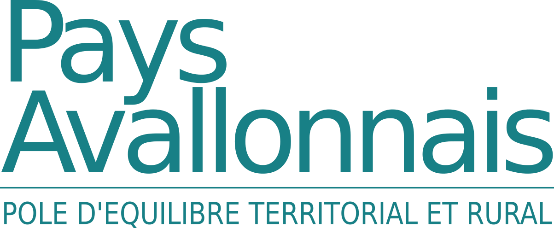 